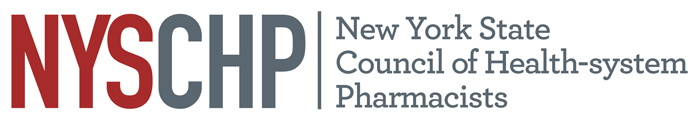    230 Washington Ave Extension, Albany NY 12203 - 518-456-8819TO:		Delegates, Alternate Delegates and Past Presidents		2018 House of DelegatesFROM:		Marcia Gutfeld		Chair, House of DelegatesSUBJECT:	Notice of Open Hearing and Open Hearing Conference CallAn open hearing conference call will be held on April 3, 2018 at 3 pm.  To participate in this conference call, please call (712) 770-4700 and use Access Code: 533314.  The live open hearing will be held on Friday, April 20, 2018 from 8:30 AM to 9:00 AM at the Saratoga Hilton, Saratoga Springs, New York.      The purpose of the conference call and the meeting is to provide all Council members with the opportunity to discuss any topic related to health-system pharmacies in New York State, the operation and activities of the NYSCHP, and any appropriate matters for consideration by the NYSCHP House of Delegates and NYSCHP Board of Directors.All delegates are requested to canvass the membership of your chapter and bring forward matters of concern.  In addition, members should be encouraged to attend and participate in this session.If you have any questions, please feel free to contact the Council Office at (518) 456-8819.Thank you.AgendaGreetings and HOD Overview		Marcia Gutfeld, ChairParliamentary Procedure Overview	Tom Lombardi, ParliamentarianLegislative Update			Monica Mehta, Vice President Public PolicyResolution Update			Liz Shlom, Chair Committee on ResolutionsMembership Update			Bill Prescott, Director of Chapter ServicesOpen Forum				Delegates and the BOD